UMOWA nr …..zawarta w dniu ...................................... w .............................................................................. pomiędzy:Panem / Panią ..........................................................................................................................................,adres zamieszkania ..................................................................................................................................,reprezentowanym/ą przez………………………………………………… na podstawie ………………………………………...zwanym/-ą dalej Zamawiającym,a	.............................................................. (nazwa i forma prawna wykonawcy) z siedzibą w ……………………….ul. .............................,  NIP: .................., wpisaną do rejestru przedsiębiorców prowadzonego przez Sąd Rejonowy w ……………., pod numerem KRS ………………………………, o kapitale zakładowym w wysokości ………………..………… zł, reprezentowanym/ą przez………………………………………………… na podstawie …………./ .............................................................. (imię i nazwisko) zamieszkałym w ……………….., przy ul. ………., …………………., prowadzącym działalność gospodarczą zarejestrowaną w ewidencji działalności gospodarczej, pod nazwą …….…………………………………………………………..………,  NIP::……………………………...., reprezentowanym/ą przez ........................................................, na podstawie …………………………………….zwanym/ą dalej: „Wykonawcą”zwane dalej: „Stronami Umowy”OświadczeniaZamawiający oświadcza, że zamierza realizować przedsięwzięcie w ramach programu priorytetowego „Czyste Powietrze”, podlegające dofinasowaniu w formie dotacji z prefinansowaniem.Wykonawca oświadcza, że zgodnie z wymogami Programu Priorytetowego „Czyste Powietrze”:a) działa na rynku usług budowlanych, remontowych lub montażowych przez co najmniej 1 rok, co znajduje potwierdzenie w danych zawartych w publicznym rejestrze przedsiębiorców wskazanym w oznaczeniu Wykonawcy w komparycji niniejszej Umowy albob) posiada doświadczenie w realizacji co najmniej pięciu inwestycji dla Beneficjentów w Programie Priorytetowym „Czyste Powietrze”.§ 1 Przedmiot umowyWykonawca zobowiązuje się do sprzedaży/dostawy/ materiałów/urządzeń/ wykonania robót/usług/, w tym montażu/ uruchomienia urządzeń, zgodnie ze szczegółowym zakresem prac określonym poprzez zaznaczenie właściwych pól w tabeli poniżej (dalej: „Przedmiot Umowy”), na rzecz Zamawiającego, w budynku mieszkalnym jednorodzinnym/ wydzielonym w budynku jednorodzinnym lokalu mieszkalnym, znajdującym się pod adresem  …................................................................., stanowiącym własność/współwłasność Zamawiającego. Zamontowane urządzenia, materiały muszą spełniać warunki Programu.I. Źródła ciepła, przyłącza, instalacje, wentylacja				II.  Ocieplenie przegród budowlanych, stolarka okienna i drzwiowa 			 III. Dokumentacja								 Dofinansowanie ze środków PPCPPrzedmiot Umowy wchodzi w skład przedsięwzięcia, na które Zamawiający składa wniosek o  dofinansowanie  w formie dotacji z prefinansowaniem, w ramach programu priorytetowego „Czyste Powietrze” (dalej Program), na podstawie którego zostanie zawarta umowa dotacji przez Wojewódzki Fundusz Ochrony Środowiska i Gospodarki Wodnej w ….. (dalej WFOŚiGW) z Zamawiającym.Zawarcie niniejszej Umowy stanowi jeden z warunków wypłaty  prefinansowania, o którym mowa w ust. 1, w tym wypłaty zaliczki.Zasady dofinansowania oraz kwalifikowalności kosztów przedsięwzięcia, o którym mowa w ust.1  określa Program, który jest dostępny na stronie internetowej WFOŚiGW.Wynagrodzenie Wynagrodzenie Wykonawcy za wykonanie Przedmiotu Umowy, określonego w § 1, wynosi łącznie .................... PLN netto (słownie............................................................................... PLN). Zamawiający uiści na rzecz Wykonawcy kwotę wynagrodzenia w wysokości określonej w ust. 1, w następujący sposób:pierwsza transza wynagrodzenia (zaliczka) wynosić będzie do wysokości 50% przyznanej Zamawiającemu dotacji przypadającej na zakres przedsięwzięcia zawarty w niniejszej Umowie i zostanie wypłacona na rzecz Zamawiającego przez WFOŚiGW bezpośrednio na rachunek bankowy Wykonawcy, wskazany w ust. 5, w terminie do 14 dni od daty zawarcia umowy dotacji lecz nie wcześniej niż 14 dni przed datą rozpoczęcia realizacji Przedmiotu Umowy, wskazaną w § 5 ust. 1,Zamawiający zapłaci Wykonawcy wynagrodzenie, określone w ust. 1, pomniejszone o wysokość wypłaconej przez WFOŚiGW zaliczki, o której mowa w lit. a) i refundacji, o której mowa w lit c) (tj. wkład własny), przed złożeniem do WFOŚiGW wniosku o płatność, o którym mowa w lit. c),ostatnia transza wynagrodzenia Wykonawcy stanowiąca kwotę wynagrodzenia wskazaną w  ust. 1, pomniejszoną o wysokość wypłaconej przez WFOŚiGW zaliczki, o której mowa
w lit. a) i wkładu własnego, o którym mowa w lit. b), zostanie wypłacona Zamawiającemu przez WFOŚiGW bezpośrednio na rachunek bankowy Wykonawcy, po zrealizowaniu zakresu Przedmiotu Umowy, w terminie do 30 dni od daty wpływu do WFOŚiGW kompletnego i prawidłowo wypełnionego wniosku o płatność wraz z wymaganymi dokumentami. tj. fakturą końcową, protokołem odbioru oraz potwierdzeniem uregulowania wkładu własnego przez Zamawiającego na rzecz Wykonawcy;- z zastrzeżeniem, że WFOŚiGW pokryje w imieniu Zamawiającego wynagrodzenie Wykonawcy w  wysokości, określonej w ust. 1 z ograniczeniem do kwoty dotacji należnej na podstawie umowy dotacji i wynikającej z obliczenia dokonanego, zgodnie z warunkami Programu, przy uwzględnieniu procentowej wysokości dotacji wynikającej z Programu, w tym jego załączników.Zamawiający zobowiązuje się, że w umowie dotacji z WFOŚiGW, upoważni WFOŚiGW do przekazania  Wykonawcy transz dotacji na przedsięwzięcie, określonych w ust. 2 lit a) i c) na poniżej wskazany rachunek bankowy Wykonawcy :……………………………………………………………………………………………Obowiązki Zamawiającego i WykonawcyDo obowiązków Zamawiającego należy:…………………….…………………Do obowiązków Wykonawcy należy:…………………….…………..Realizacja prac, terminy i kary umowneStrony ustalają datę rozpoczęcia realizacji Przedmiotu umowy na dzień ………………………………………Wykonawca zobowiązany jest do zakończenia realizacji Przedmiotu Umowy do dnia ……………………..Na wszystkie towary wchodzące w zakres Przedmiotu Umowy, określone w § 1 Wykonawca udziela …… miesięcznej gwarancji i zobowiązuje się w terminie gwarancyjnym usunąć wszelkie powstałe usterki lub wady. Z zobowiązań gwarancyjnych wyłączone są te usterki i wady, które powstały na skutek normalnego użytkowania lub powstałe z winy Zamawiającego.Zgłoszenie wad i usterek będzie następowało w następujący sposób: a) na adres e-mail……b) na adres …….. Usunięcie zgłoszonych wad lub usterek urządzenia lub wykonanych prac ma nastąpić w terminie …. dni od chwili dokonania zgłoszenia w trybie opisanym w ust. 4.W przypadku braku usunięcia usterki w terminie określonym w ust. 5 Zamawiający ma prawo wezwać inną firmę na koszt i ryzyko Wykonawcy, w celu usunięcia wady lub usterki, bez odrębnego zezwolenia sądu na wykonanie zastępcze, a kosztami naprawy obciążyć Wykonawcę.Szczegółowe warunki udzielonej gwarancji określa karta gwarancyjna, a Zamawiający oświadcza, że zapoznał się z warunkami gwarancyjnymi.Gwarancja nie wyłącza, nie ogranicza ani nie zawiesza uprawnień Zamawiającego wynikających z przepisów o rękojmi za wady rzeczy sprzedanej.Koszty wszelkich napraw w okresie trwania gwarancji i rękojmi w całości ponoszone są przez Wykonawcę lub producenta.Wykonawca zapewnia możliwość odpłatnego serwisu pogwarancyjnego na okres minimum … lat.Okres gwarancji i rękojmi przedłuża się o czas wykonania napraw.W przypadku przekroczenia terminu umownego opisanego w ust. 1 lub ust. 2 lub ust. 5 z przyczyn leżących po stronie Wykonawcy,  Zamawiający może domagać się od Wykonawcy zapłacenia kary umownej, która wynosi ……% wartości wynagrodzenia, o którym mowa w § 3 ust. 1 za każdy dzień opóźnienia, jednak łączna suma kary nie może przekroczyć … % wartości Przedmiotu Umowy. Płatność kar umownych nastąpi w terminie 7 dni od dnia doręczenia Wykonawcy wezwania do zapłaty z podaniem przyczyn naliczenia kar umownych.W przypadku powstania w majątku Zamawiającego szkody przewyższającej wartość naliczonych kar umownych, która powstała w wyniki niewykonania umowy lub nienależytego wykonania umowy przez Wykonawcę, w takiej sytuacji  Zamawiający może dochodzić odszkodowania na zasadach ogólnych. Dane kontaktoweDane kontaktowe Zamawiającego: Pan (Pani) ......................................................., nr telefonu: ................................. adres e-mail: ................................... .Upoważnionym przedstawicielem Wykonawcy jestPan (Pani) ......................................................., nr telefonu: ................................. adres e-mail: .................................... § 7 Ochrona danych osobowych Strony oświadczają, że w celu realizacji przedmiotu niniejszej Umowy powierzają drugiej stronie swoje dane osobowe w rozumieniu Rozporządzenia Parlamentu Europejskiego i Rady (UE) 2016/679 z 27.04.2016 r. w sprawie ochrony osób fizycznych w związku z przetwarzaniem danych osobowych i w sprawie swobodnego przepływu takich danych oraz uchylenia dyrektywy 95/46/WE (ogólne rozporządzenie o ochronie danych) (Dz. Urz. UE L 119, s. 1) oraz zgodnie z ustawą z dnia 10 maja 2018 r. o ochronie danych osobowych (t.j.: Dz. U. z 2019 r., poz. 1781 z późn. zm.)Wykonawca zobowiązuje się do nie ujawniania osobom trzecim jakichkolwiek danych i informacji dotyczących Zamawiającego, jakie uzyskał w związku z realizacją Umowy, chyba, że Wykonawca otrzyma od Zamawiającego pisemną zgodę na ich ujawnienie.Obowiązek nieujawniania danych i informacji dotyczących Zamawiającego uzyskanych w związku z wykonywaniem Umowy wiąże Wykonawcę również po wygaśnięciu jak i po odstąpieniu od Umowy.Ograniczenia określone w ust. 2 nie dotyczą informacji uzyskanych przez Wykonawcę od osób trzecich zgodnie z prawem oraz nienaruszających zobowiązań tych osób do nie ujawniania takich informacji oraz informacji, które są publicznie znane.Wobec udostępnienia przez Zamawiającego danych osobowych niezbędnych do zawarcia i wykonania umowy, Wykonawca informuje, że:1)	jest administratorem danych osobowych Zamawiającego w rozumieniu art. 4 ust. 7 Rozporządzenia Parlamentu Europejskiego i Rady (UE) 2016/679 z dnia 27 kwietnia 2016 r. w sprawie ochrony osób fizycznych w związku z przetwarzaniem danych osobowych i w sprawie swobodnego przepływu takich danych oraz uchylenia dyrektywy 95/46/WE (ogólne rozporządzenie o ochronie danych, dalej RODO), .............................................................. (nazwa i forma prawna) z siedzibą w ……………………….ul. .............................,  NIP: .................., wpisaną do rejestru przedsiębiorców prowadzonego przez Sąd Rejonowy w ……………., pod numerem KRS ………………………………, z którym można się skontaktować:•	listownie (pocztą tradycyjną), pisząc na adres …………………………………………………………………… …………………………………………………………………………………………………………………………………………………...…•	za pomocą poczty elektronicznej pod adresem e-mail: ……………………………………………………… ……………………………………………………………………………………………………………………………………………………...•	telefonicznie pod numerem telefonu: ………………………………………………………………………………………2)	jeśli został wyznaczony Inspektora Ochrony Danych to można się z nim skontaktować•	listownie (pocztą tradycyjną), pisząc na adres …………………………………………………………………………. ………………………………………………………………………………………………………………………………………………………•	za pomocą poczty elektronicznej pod adresem e-mail: ……………………………………………………… ………………………………………………………………………………………………………………………………………………………•	telefonicznie pod numerem telefonu: ………………………………………………………………………………………3)	dane osobowe Zamawiającego będą przetwarzane w celu zawarcia i wykonania umowy z Wykonawcą, której jest on stroną, na podstawie art. 6 ust. 1 lit b) RODO (przetwarzanie jest niezbędne w celu zawarcia i wykonania umowy), c) RODO (przetwarzanie jest niezbędne do wypełnienia obowiązku prawnego, który ciąży na administratorze danych) oraz lit. f) RODO (tzn. przetwarzanie jest niezbędne do ustalenia, dochodzenia lub obrony roszczeń).4)	dane osobowe Zamawiającego będą przechowywane przez okres wykonania umowy, którą Zamawiający zawarł z Wykonawcą. Po tym czasie dane będą przetwarzane tak długo, jak jest to wymagane przez przepisy prawa lub ustalenia, dochodzenia lub obrony roszczeń związanych z zawartą umową z Zamawiającym.5)	Zamawiający posiada prawo dostępu do treści swoich danych oraz prawo ich sprostowania, usunięcia, ograniczenia przetwarzania, prawo do przenoszenia danych, prawo wniesienia sprzeciwu, które mogą być realizowane w trybie i na zasadach określonych w RODO;6)	Zamawiający ma prawo wniesienia skargi do Prezesa Urzędu Ochrony Danych Osobowych, gdy uzna, iż przetwarzanie danych osobowych dotyczących Zamawiającego narusza przepisy RODO;7)	zgodnie z obowiązującymi przepisami prawa w zakresie ochrony danych osobowych, dane osobowe Zamawiającego mogą być przekazane przez Wykonawcę:•	operatorom pocztowym i firmom kurierskim,•	podmiotom, którym zlecił usługi związane z przetwarzaniem danych osobowych, w tym dostawcom usług informatycznych, dostawcom usług księgowo – finansowych. Podmioty te przetwarzają dane osobowe na podstawie umowy z Wykonawcą i zgodnie z poleceniami Wykonawcy,•	wyłącznie podmiotom, które uprawnione są do ich otrzymania przepisami prawa;8)	podanie przez Zamawiającego danych osobowych jest dobrowolne lecz niezbędne do zawarcia i wykonania niniejszej Umowy;9)	dane osobowe Zamawiającego nie są wykorzystywane w celu podejmowania decyzji, która opiera się wyłącznie na zautomatyzowanym przetwarzaniu, w tym profilowaniu ;10)	Pani/Pana dane nie będą przekazane odbiorcom w państwach znajdujących się poza Unią Europejską i Europejskim Obszarem Gospodarczym lub do organizacji międzynarodowej .Informacje dotyczące przetwarzania danych osobowych w WFOŚiGW znajdują się na stronie internetowej właściwego miejscowo wfośigw oraz dokumentach Programu, o którym mowa 
w § 2.§ 8 Postanowienia końcowe Wszelkie zmiany Umowy  wymagają formy pisemnej pod rygorem nieważności.Strony postarają się spory wynikłe z wykonania niniejszej umowy rozwiązywać polubownie, a jeśli nie będzie to możliwe przekazać je do rozstrzygnięcia przez Sąd właściwy dla miejsca zamieszkania Zamawiającego.3.	Umowa zostaje zawarta z chwilą jej podpisania przez każdą ze Stron. 4.	Umowa obowiązuje pod warunkiem udzielenia Zamawiającemu dotacji, o której mowa w § 2 ust. 1 przez WFOŚiGW. W przypadku braku udzielenia dotacji Umowa ulega automatycznemu rozwiązaniu bez potrzeby składania dodatkowych oświadczeń. Zamawiający zobowiązuje się do niezwłocznego poinformowania Wykonawcy o podjętej przez WFOŚiGW decyzji w tym zakresie.5.	Umowa sporządzona została w dwóch jednobrzmiących egzemplarzach, po jednym egzemplarzu dla każdej ze stron.DotyczyElementy Przedmiotu UmowyElementy Przedmiotu UmowyKoszt netto/brutto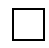 Podłączenie do sieci ciepłowniczej wraz z przyłączem Podłączenie do sieci ciepłowniczej wraz z przyłączem Zakup/montaż węzła cieplnego z programatorem temperatury, zbiornikiem akumulacyjnym/buforowym, zbiornikiem cwu z osprzętem, wraz z wykonaniem przyłącza od sieci ciepłowniczej do węzła cieplnego (w tym opłata przyłączeniowa).Zakup/montaż węzła cieplnego z programatorem temperatury, zbiornikiem akumulacyjnym/buforowym, zbiornikiem cwu z osprzętem, wraz z wykonaniem przyłącza od sieci ciepłowniczej do węzła cieplnego (w tym opłata przyłączeniowa).Pompa ciepła powietrze/wodaPompa ciepła powietrze/wodaZakup/montaż pompy ciepła typu powietrze/woda z osprzętem, zbiornikiem akumulacyjnym/buforowym, zbiornikiem cwu z osprzętem.Zakup/montaż pompy ciepła typu powietrze/woda z osprzętem, zbiornikiem akumulacyjnym/buforowym, zbiornikiem cwu z osprzętem.Pompa ciepła powietrze/woda o podwyższonej klasie efektywności energetycznejPompa ciepła powietrze/woda o podwyższonej klasie efektywności energetycznejZakup/montaż pompy ciepła powietrze/woda z osprzętem, zbiornikiem akumulacyjnym/buforowym, zbiornikiem cwu z osprzętem.Zakup/montaż pompy ciepła powietrze/woda z osprzętem, zbiornikiem akumulacyjnym/buforowym, zbiornikiem cwu z osprzętem.Pompa ciepła powietrze/powietrzePompa ciepła powietrze/powietrzeZakup/montaż pompy ciepła typu powietrze/powietrze z osprzętem.Zakup/montaż pompy ciepła typu powietrze/powietrze z osprzętem.Gruntowa pompa ciepła o podwyższonej klasie efektywności energetycznejGruntowa pompa ciepła o podwyższonej klasie efektywności energetycznejZakup/montaż pompy ciepła grunt/woda, woda/woda z osprzętem, zbiornikiem akumulacyjnym/buforowym, zbiornikiem cwu z osprzętem.Zakup/montaż pompy ciepła grunt/woda, woda/woda z osprzętem, zbiornikiem akumulacyjnym/buforowym, zbiornikiem cwu z osprzętem.Kocioł gazowy kondensacyjnyKocioł gazowy kondensacyjnyZakup/montaż kotła gazowego kondensacyjnego z osprzętem, sterowaniem, armaturą zabezpieczającą i regulującą, układem doprowadzenia powietrza i odprowadzenia spalin, zbiornikiem akumulacyjnym/buforowym, zbiornikiem cwu  z osprzętem, zbiornikiem na gazZakup/montaż kotła gazowego kondensacyjnego z osprzętem, sterowaniem, armaturą zabezpieczającą i regulującą, układem doprowadzenia powietrza i odprowadzenia spalin, zbiornikiem akumulacyjnym/buforowym, zbiornikiem cwu  z osprzętem, zbiornikiem na gazKotłownia gazowa (przyłącze gazowe i instalacja wewnętrzna, kocioł gazowy kondensacyjny, opłata przyłączeniowa, dokumentacja projektowa). Dotyczy budynków, które nie są przyłączone do sieci dystrybucji gazu.Kotłownia gazowa (przyłącze gazowe i instalacja wewnętrzna, kocioł gazowy kondensacyjny, opłata przyłączeniowa, dokumentacja projektowa). Dotyczy budynków, które nie są przyłączone do sieci dystrybucji gazu.Wykonanie przyłącza gazowego i instalacji od przyłącza do kotła, w tym koszt opłaty przyłączeniowej. Zakup/montaż kotła gazowego kondensacyjnego z osprzętem, sterowaniem, armaturą zabezpieczającą i regulującą, układem doprowadzenia powietrza i odprowadzenia spalin, zbiornikiem akumulacyjnym/buforowym, zbiornikiem cwu z osprzętem; Wykonanie niezbędnej dokumentacji projektowej.Wykonanie przyłącza gazowego i instalacji od przyłącza do kotła, w tym koszt opłaty przyłączeniowej. Zakup/montaż kotła gazowego kondensacyjnego z osprzętem, sterowaniem, armaturą zabezpieczającą i regulującą, układem doprowadzenia powietrza i odprowadzenia spalin, zbiornikiem akumulacyjnym/buforowym, zbiornikiem cwu z osprzętem; Wykonanie niezbędnej dokumentacji projektowej.Kocioł olejowy kondensacyjnyKocioł olejowy kondensacyjnyZakup/montaż kotła olejowego kondensacyjnego z osprzętem, sterowaniem, armaturą zabezpieczającą i regulującą, układem doprowadzenia powietrza i odprowadzenia spalin, zbiornikiem akumulacyjnym/buforowym, zbiornikiem cwu  z osprzętem, zbiornikiem na olej.Zakup/montaż kotła olejowego kondensacyjnego z osprzętem, sterowaniem, armaturą zabezpieczającą i regulującą, układem doprowadzenia powietrza i odprowadzenia spalin, zbiornikiem akumulacyjnym/buforowym, zbiornikiem cwu  z osprzętem, zbiornikiem na olej.Kocioł zgazowujący drewnoKocioł zgazowujący drewnoZakup/montaż kotła zgazowującego drewno z osprzętem, armaturą zabezpieczającą i regulującą, układem doprowadzenia powietrza i odprowadzenia spalin, zbiornikiem akumulacyjnym/buforowym, zbiornikiem cwu z osprzętem.Zakup/montaż kotła zgazowującego drewno z osprzętem, armaturą zabezpieczającą i regulującą, układem doprowadzenia powietrza i odprowadzenia spalin, zbiornikiem akumulacyjnym/buforowym, zbiornikiem cwu z osprzętem.Kocioł na pellet drzewnyKocioł na pellet drzewnyZakup/montaż kotła na pellet drzewny z automatycznym sposobem podawania paliwa z osprzętem, armaturą zabezpieczającą i regulującą, układem doprowadzenia powietrza i odprowadzenia spalin, zbiornikiem akumulacyjnym/buforowym, zbiornikiem cwu z osprzętem.Zakup/montaż kotła na pellet drzewny z automatycznym sposobem podawania paliwa z osprzętem, armaturą zabezpieczającą i regulującą, układem doprowadzenia powietrza i odprowadzenia spalin, zbiornikiem akumulacyjnym/buforowym, zbiornikiem cwu z osprzętem.Kocioł na pellet drzewny o podwyższonym standardzieKocioł na pellet drzewny o podwyższonym standardzieZakup/montaż kotła na pellet drzewny z automatycznym sposobem podawania paliwa, o obniżonej emisyjności cząstek stałych o wartości ≤ 20 mg/m3  (W odniesieniu do suchych spalin w temp. 0°C, 1013 mbar przy O2=10%) z osprzętem, armaturą zabezpieczającą i regulującą, układem doprowadzenia powietrza i odprowadzenia spalin, zbiornikiem akumulacyjnym/buforowym, zbiornikiem cwu z osprzętem.Zakup/montaż kotła na pellet drzewny z automatycznym sposobem podawania paliwa, o obniżonej emisyjności cząstek stałych o wartości ≤ 20 mg/m3  (W odniesieniu do suchych spalin w temp. 0°C, 1013 mbar przy O2=10%) z osprzętem, armaturą zabezpieczającą i regulującą, układem doprowadzenia powietrza i odprowadzenia spalin, zbiornikiem akumulacyjnym/buforowym, zbiornikiem cwu z osprzętem.Ogrzewanie elektryczneOgrzewanie elektryczneZakup/montaż urządzenia grzewczego elektrycznego (innego niż pompa ciepła), materiałów instalacyjnych wchodzących w skład systemu ogrzewania elektrycznego, zbiornika akumulacyjnego/buforowego, zbiornika cwu z osprzętem.Zakup/montaż urządzenia grzewczego elektrycznego (innego niż pompa ciepła), materiałów instalacyjnych wchodzących w skład systemu ogrzewania elektrycznego, zbiornika akumulacyjnego/buforowego, zbiornika cwu z osprzętem.Instalacja centralnego ogrzewania, Instalacja ciepłej wody użytkowejInstalacja centralnego ogrzewania, Instalacja ciepłej wody użytkowejZakup/montaż materiałów instalacyjnych i urządzeń wchodzących w skład instalacji centralnego ogrzewania (w tym kolektorów słonecznych), wykonanie równoważenia hydraulicznego instalacji grzewczej.
Zakup/montaż materiałów instalacyjnych i urządzeń wchodzących w skład instalacji przygotowania ciepłej wody użytkowej (w tym kolektorów słonecznych i pomp ciepła do ciepłej wody użytkowej).Zakup/montaż materiałów instalacyjnych i urządzeń wchodzących w skład instalacji centralnego ogrzewania (w tym kolektorów słonecznych), wykonanie równoważenia hydraulicznego instalacji grzewczej.
Zakup/montaż materiałów instalacyjnych i urządzeń wchodzących w skład instalacji przygotowania ciepłej wody użytkowej (w tym kolektorów słonecznych i pomp ciepła do ciepłej wody użytkowej).Wentylacja mechaniczna z odzyskiem ciepłaWentylacja mechaniczna z odzyskiem ciepłaZakup/montaż materiałów instalacyjnych składających się na system wentylacji mechanicznej z odzyskiem ciepła (wentylacja z centralą wentylacyjną, rekuperatory ścienne).Zakup/montaż materiałów instalacyjnych składających się na system wentylacji mechanicznej z odzyskiem ciepła (wentylacja z centralą wentylacyjną, rekuperatory ścienne).Mikroinstalacja fotowoltaicznaZakup/montaż oraz odbiór i uruchomienie mikroinstalacji fotowoltaicznej (panele fotowoltaiczne z niezbędnym oprzyrządowaniem)Zakup/montaż oraz odbiór i uruchomienie mikroinstalacji fotowoltaicznej (panele fotowoltaiczne z niezbędnym oprzyrządowaniem)DotyczyKoszty elementu Przedmiotu UmowyPowierzchnia 
m2Koszt  nettoOcieplenie przegród budowlanychOcieplenie przegród budowlanychOcieplenie przegród budowlanychZakup/montaż materiałów budowlanych wykorzystywanych do ocieplenia przegród budowlanych zewnętrznych i wewnętrznych oddzielających pomieszczenia ogrzewane od nieogrzewanych, stropów pod nieogrzewanymi poddaszami, stropów nad pomieszczeniami nieogrzewanymi i zamkniętymi przestrzeniami podpodłogowymi, płyt balkonowych, fundamentów itp. wchodzących w skład systemów dociepleń lub wykorzystywanych do zabezpieczenia przed zawilgoceniem. Zakup i montaż materiałów budowlanych w celu przeprowadzenia niezbędnych prac towarzyszących (np. wymiana parapetów zewnętrznych, orynnowania itp.)Zakup/montaż materiałów budowlanych wykorzystywanych do ocieplenia przegród budowlanych zewnętrznych i wewnętrznych oddzielających pomieszczenia ogrzewane od nieogrzewanych, stropów pod nieogrzewanymi poddaszami, stropów nad pomieszczeniami nieogrzewanymi i zamkniętymi przestrzeniami podpodłogowymi, płyt balkonowych, fundamentów itp. wchodzących w skład systemów dociepleń lub wykorzystywanych do zabezpieczenia przed zawilgoceniem. Zakup i montaż materiałów budowlanych w celu przeprowadzenia niezbędnych prac towarzyszących (np. wymiana parapetów zewnętrznych, orynnowania itp.)Zakup/montaż materiałów budowlanych wykorzystywanych do ocieplenia przegród budowlanych zewnętrznych i wewnętrznych oddzielających pomieszczenia ogrzewane od nieogrzewanych, stropów pod nieogrzewanymi poddaszami, stropów nad pomieszczeniami nieogrzewanymi i zamkniętymi przestrzeniami podpodłogowymi, płyt balkonowych, fundamentów itp. wchodzących w skład systemów dociepleń lub wykorzystywanych do zabezpieczenia przed zawilgoceniem. Zakup i montaż materiałów budowlanych w celu przeprowadzenia niezbędnych prac towarzyszących (np. wymiana parapetów zewnętrznych, orynnowania itp.)Dach/stropodach/strop pod nieogrzewanym poddaszemŚciany zewnętrzne/przegrody pionowePodłoga na gruncie/strop nad piwnicąStolarka okiennaZakup/montaż stolarki okiennej w tym okna/drzwi balkonowe, okna połaciowe, powierzchnie przezroczyste nieotwieralne wraz z systemami montażowymi.Stolarka drzwiowaZakup/montaż stolarki drzwiowej w tym drzwi zewnętrzne, drzwi/bramy garażowe.DotyczyKoszt kwalifikowanyKoszt netto Audyt energetyczny Koszt wykonania audytu energetycznego budynku/lokalu mieszkalnego jest kwalifikowany, pod warunkiem, że Wnioskodawca będzie realizował zadanie związane z ociepleniem przegród budowlanych oraz, że zakres prac dla wybranego wariantu wynikającego z audytu energetycznego zostanie zrealizowany w ramach złożonego wniosku o dofinansowanie, nie później niż do dnia zakończenia realizacji wnioskowanego przedsięwzięcia.Dokumentacja projektowaKoszt wykonania branżowej dokumentacji projektowej dotyczącej:przebudowy konstrukcji dachu pod ocieplenie,modernizacji instalacji wewnętrznej co lub cwu,wymiany źródła ciepła,wentylacji mechanicznej z odzyskiem ciepła,pod warunkiem, że prace będące przedmiotem dokumentacji, zostaną zrealizowane w ramach złożonego wniosku o dofinansowanie przedsięwzięcia, nie później, niż do dnia zakończenia realizacji wnioskowanego przedsięwzięcia.Ekspertyzy Koszt wykonania ekspertyzy ornitologicznej i chiropterologicznej (gniazdowanie ptaków i nietoperzy w budynkach do termomodernizacji).Wykonawca:Zamawiający:......................................................................................